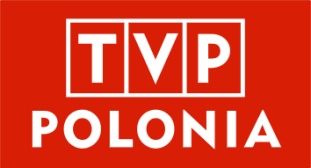 Święta Bożego Narodzenia, Sylwester i Nowy Rok w TVP Polonia22 grudnia (piątek)Domisie - Świąteczny czas, godz. 7:30, 16:55, 1:15U Domisiów nastał świąteczny, bożonarodzeniowy czas. Na stole znalazło się dwanaście tradycyjnych potraw. Jest też kolorowo przystrojona choinka. Czy św. Mikołaj odwiedzi Domisiową Krainę? I jak do tego doszło, że Strachowyj stał się pomocnikiem św. Mikołaja? Domisie czekają na pierwszą gwiazdkę i dzieląc się opłatkiem, składają sobie życzenia, a także wspólnie śpiewają kolędy.Święty Mikołaj pilnie poszukiwany, godz. 0:15Nowela filmowa. Opowieść o dwu złodziejaszkach, noszących ksywy „Nieprzytulany" i "Kufel", którzy w wigilijny wieczór okradają wystawę sklepu jubilerskiego. Uciekając przed milicją, ukrywają się wraz z łupem w domu dziecka, gdzie panuje wyjątkowo napięta atmosfera. Dzieci niecierpliwie czekają na prezenty, a zamówiony przez kierowniczkę, panią Halinę, Święty Mikołaj spóźnia się. Rabusie postanawiają go zastąpić. Jeden z nich tak się wzrusza swoją rolą, że zaczyna rozdawać dzieciom skradzione zegarki. Reżyseria: Krzysztof Gradowski, 1974 r.Obsada: Marian Kociniak, Marek Walczewski, Katarzyna Łaniewska, Barbara Rachwalska, Wacław Kowalski, Lech Ordon, Elżbieta Gartneri inni23 grudnia (sobota)Okrasa łamie przepisy - Wigilijne tradycje, godz. 15:00Program kulinarny. Karol Okrasa zabierze widzów do Muzeum Wsi Radomskiej na spotkanie z wigilijnymi zwyczajami i tradycjami - oczywiście głównie kulinarnymi. Pokaże jak wyglądał świąteczny wystrój polskiej chaty na Mazowszu, zanim jeszcze w polskich domach zaczęła królować choinka. Jeszcze do lat 30. XX wieku, w wiejskich chałupach zamiast choinki, u powały wisiał "podłaźnik", podłoga wyścielona była sianem, a w rogach izby stały snopy zboża. Poznamy też lokalne potrawy wigilijne, jak choćby "zawijoki", czyli rodzaj gołąbków z kaszy z grzybami zawijanych w liście ukiszonej w całych główkach kapusty. Takie potrawy pokażą Karolowi Okrasie gospodynie z zespołu ludowego "Sobótka" z Czarnolasu. Karol przygotuje potrawy na podstawie wigilijnych tradycji, ale oczywiście wedle "złamanych" przepisów. Na pewno nie zabraknie dania z karpia.kulturalni.pl – wydanie świąteczne, godz. 16:00powtórka – 26 grudnia, godz. 9:30Magazyn kulturalny w świątecznym wydaniu. Gośćmi Anny Karnej i Radka Brzózki będą: zespół Pectus, Magda Umer, Cezary Harasimowicz, Jacek Cygan, Jan Boryserwicz i Krzysztof Kieliszkiewicz. Zespół Pectus wykona zaśpiewają tradycyjne polskie kolędy i pastorałki.Rozmowy kontrolowane, godz. 21:40 + 3:35powtórka – Wigilia, godz. 15:45Komedia. Grudzień 1981 r. Pułkownik SB Molibden zastaje Ryszarda Ochódzkiego, prezesa Klubu Sportowego "Tęcza", w intymnej sytuacji z własną żoną. Od lat kryje nieczyste interesy prezesa. Teraz wymusza na wystraszonym Ryszardzie, aby kupił dla niego na swoje nazwisko gospodarstwo w Suwalskiem. W Suwałkach wszystkie urzędy obsadzone są przez solidarnościowych działaczy, więc Ochódzki musi wstąpić do związku, aby dokonać transakcji. Nadchodzi 13 grudnia, pierwszy dzień stanu wojennego. Przez przypadek Ryszard Ochódzki staje się bohaterem walczącego podziemia. Milicja i SB ścigają go po całej Polsce listem gończym. Tymczasem jeden z generałów bezpieki oznajmia pułkownikowi Molibdenowi, że wie o jego przestępstwach dokonywanych razem z Ochódzkim. W trosce o własną karierę i bezpieczeństwo Molibden postanawia zabić prezesa klubu "Tęcza". Ochódzkiego może już tylko uratować ucieczka za granicę. W kobiecym przebraniu ma udać się do Szwecji.Reżyseria: Sylwester Chęciński, 1991 r.Obsada: Stanisław Tym, Krzysztof Kowalewski, Irena Kwiatkowska, Alina Janowska, Marian Opania, Jerzy Turek, Jerzy Bończak, BożenaDykiel, Maciej Damięcki, Joanna Żółkowska, Artur BarciśKolędy Śląska, godz. 5:15powtórka – 25 grudnia, godz. 16:45W urokliwych wnętrzach neoklasycystycznego Zespołu Pałacowo-Parkowego w Koszęcinie odbył się niezwykły, kameralny koncert. Artyści Zespołu Pieśni i Tańca „Śląsk” w stylizowanych strojach, w świątecznie przyozdobionych komnatach wykonali najpiękniejsze tradycyjne polskie kolędy i pastorałki oraz wyjątkowe utwory bożonarodzeniowe. wigilia, 24 grudnia (niedziela)Ziarno - Beskidzkie Boże Narodzenie, godz. 9:40W wigilijny poranek zapraszamy na spotkanie z góralami z Beskidu Śląskiego, z zespołem Równica z Ustronia. Poznamy bożonarodzeniowe tradycje Śląska Cieszyńskiego, będziemy kolędować, przygotowywać się do Wigilii i wypatrywać pierwszej gwiazdki.Teleranek - Boże Narodzenie, godz. 10:15Kolęda wigilijna, godz. 10:45powtórka – 25 grudnia, godz. 0:10Spektakl telewizyjny. Stary skąpiec Scrooge, żyje zamknięty we własnym świecie, gromadząc dobra. Nieustannie zajęty pomnażaniem majątku nie zauważa, że nadchodzi Boże Narodzenie, że ludzie wokół, serdeczni wobec siebie, chcieliby, aby także zrzędliwemu i odpychającemu skąpcowi dane było zakosztować cudownej atmosfery świąt. Ale Scrooge gardzi biedakami, nie potrzebuje ich towarzystwa. W noc wigilijną odwiedzają go goście - duchy z przeszłości i przyszłości. Z nimi Scrooge udaje się na niezwykłą wyprawę, z której wróci odmieniony.Reżyseria: Robert Gliński, 1993 r.Obsada: Władysław Kowalski, Jan Peszek, Wiktor Zborowski, Daria Trafankowska, Jan Kociniak, Krzysztof Stroiński, Jan Janga-Tomaszewski, Piotr Kozłowski"Jest taki dzień" -  przy świątecznym stole w Łazienkach Królewskich, godz. 17:55 + 3:45 premierapowtórka – 25 grudnia, godz. 11:00Spotkanie przy świątecznym stole w miejscu przepięknym - Pałacu na wyspie w Łazienkach Królewskich. Podamy przepisy na dobre świętowanie, a takowe mogą podawać nie tylko wybitni kucharze - u nas będą to nasi wspaniali goście. Ale nie tylko ciału poświęcimy uwagę, bo przy stole dobrze się też rozmawia o doświadczeniach duchowych i artystycznych i takich nie zabraknie podczas naszych rozmów. Czego powinniśmy życzyć? Zastanowimy się nad tym, jedno jest pewne życzenia powinny być niespieszne. Trzeba przystanąć, pomyśleć. Słowa ... Zanikająca umiejętność czyli tradycja pisania życzeń na kartkach, o tym z melancholią porozmawiamy. Wśród znakomitych gości TVP Polonia znajdą się Magdalena Zawadzka, prof. Zbigniew Wawer, Teresa Lipowska, Anna Wyszkoni, Katarzyna Ucherska, Jacek Rozenek, Jolanta Pszczółkowska-Pawlik, Włodek Pawlik, Jolanta Pszczółkowska-Pawlik,  Grażyna Auguścik, Urszula Dudziak. Gospodarzami spotkania będą Anna Karta i Grzegorz Miśtal.Dobranocka - Wigilia w lesie, godz. 19:00 + 1:30Film animowany. W Wigilię Świąt Bożego Narodzenia mały Tomek wybiera się z dziadkiem do lasu. Oczarowany opowieściami leśnika chłopiec przenosi się w bajeczny świat, w którym wieczerzę wigilijną przygotowują zwierzęta. W trakcie tej fantastycznej wigilii w lesie dzieje się wiele tajemniczych i emocjonujących wydarzeń. Tomek ratuje bobra, który wpadł w pułapkę zastawioną przez ludzi. Jest także świadkiem odwiedzin króla zwierząt, lwa, przybywającego ze swoją świtą i prezentami z Afryki. Na koniec uczestniczy w uroczystej wieczerzy leśnych zwierząt. Gdy po przebudzeniu wraca do świata realnego, akurat rozpoczyna się wieczerza wigilijna u dziadków. Orędzie abpa Stanisława Gądeckiego na Boże Narodzenie, godz. 20:00 + 2:30Jak co roku, słowo z okazji świąt Bożego Narodzenia kieruje do wiernych, hierarcha Kościoła Katolickiego. W tym roku ze specjalnym orędziem zwróci się do widzów, w kraju i za granicą, abp Stanisław Gądecki, przewodniczący Konferencji Episkopatu Polski.Transmisja Pasterki z udziałem papieża Franciszka z Watykanu, godz. 21:25Tradycyjna msza święta z Bazyliki św. Piotra w Watykanie, pod przewodnictwem papieża Franciszka odprawiona jest na pamiątkę wydarzeń zapisanych w Ewangelii: "Pasterze w tym czasie zbudzeni przez Aniołów udali się do groty Narodzenia Pańskiego". Biorą w niej udział tysiące wiernych zgromadzonych zarówno na placu św. Piotra, jak i przed telewizorami na całym świecie.Jaka Wigilia, taki cały rok - kolędy z Katowic, godz. 23:30powtórka – 25 grudnia, godz. 7:05Koncert kolęd i pastorałek z udziałem Pary Prezydenckiej RP odbędzie w Bazylice Panewnickiej ojców Franciszkanów pod wezwaniem św. Ludwika Króla i Wniebowstąpienia NMP, słynącej z jednej z największych na świecie szopek. Odegra ona rolę niecodziennej bożonarodzeniowej scenografii, na tle której wybrzmią najbardziej znane kolędy i pastorałki w nowych, oryginalnych aranżacjach Grzegorza Urbana. Kilkudziesięcioosobowemu zespołowi muzycznemu pod jego kierownictwem towarzyszyć będzie chór Gospel Rain. Solistami zaś będą: Maryla Rodowicz, Margaret, Sylwia Grzeszczak, Natalia Schroeder, Magda Steczkowska, Rafał Brzozowski, Krzysztof Kiljański oraz zespół Pectus. Zważywszy na fakt, iż Koncert odbędzie w Katowicach stolicy Górnego Śląska, bardzo ważną rolę w aranżacjach i wykonaniach wybranych kolęd odegrają regionalne akcenty, w tym śląski chór dziecięcy Zespołu Pieśni i Tańca Tysiąclatki, czy Górnicza Orkiestra Dęta Murcki Boże Dary. Gospodarze wieczoru - dwoje aktorów związanych ze Śląskiem, Katarzyna Jamróz i Dariusz Niebudek - opowiedzą o Bożonarodzeniowej tradycji i śląskich zwyczajach świątecznych.Trędowata, godz. 4:45powtórka – 25 grudnia, godz. 15:10Dramat obyczajowy. Stefania Rudecka jest guwernantką w Słodkowicach, majątku hrabiny Elzonowskiej. Spokojne dni spędzane z córką dziedziczki Lucią, zakłóca przyjazd Waldemara Michorowskiego, młodego i pięknego dziedzica szlacheckiej fortuny. Ordynat jest urzeczony urodą Stefci i rozpoczyna flirt, który napotyka stanowczy opór dziewczyny. Pod maską wzajemnych złośliwości i impertynencji rodzi się miłość. Wkrótce Michorowski wyznaje na radzie rodzinnej zamiar poślubienia Stefci Rudeckiej. Odbywają się zaręczyny, lecz większość rodziny jest wrogo nastawiona do "uzurpatorki" z niższej sfery. Gdy pewnego dnia Stefcia znajduje złośliwy bilecik, że dla nich będzie zawsze "trędowata", doznaje szoku i załamuje się psychicznie. Reżyseria: Jerzy Hoffman, 1976 R.Obsada: Elżbieta Starostecka, Leszek Teleszyński, Jadwiga Barańska, Czesław Wołłejko, Lucyna Brusikiewicz, Irena Malkiewicz, Anna Dymna, Gabriela KownackaBOŻE NARODZENIE, 25 grudnia (poniedziałek) Magiczne drzewo, godz. 8:10Przygodowy, fantasy. Gwałtowna burza powala olbrzymi, stary dąb - Magiczne Drzewo. Ludzie tną go na kawałki i robią z nich przedmioty codziennego użytku. Kiedy trafiają one do sklepów, na całym świecie dzieją się niezwykłe rzeczy, ponieważ cząstka niezwykłej, magicznej mocy dębu pozostała we wszystkim, co zostało z niego zrobione. Pewnego dnia trójka dzieci - Tosia, Filip i Kuki - odnajduje krzesło, które spełnia życzenia. Ich rodzice wyjechali za granicę do pracy i pozostawili je pod opieką znienawidzonej ciotki. Dzieci wyruszają na wyprawę w poszukiwaniu rodziców, a dzięki magicznemu zaklęciu zabierają ciotkę ze sobą. Podróż nie jest jednak łatwa, gdyż ich śladem podąża ktoś, kto za wszelką cenę pragnie zdobyć niezwykłe krzesło.Reżyseria: Andrzej Maleszka, 2009 r.Obsada: Maja Tomawska, Filip Fabiś, Adam Szczegóła, Joanna Ziętarska, Agnieszka Grochowska, Andrzej Chyra, Hanna ŚleszyńskaArką do Betlejem – Koncert, godz. 10:00Program jest połączeniem tradycyjnych kolęd i pastorałek w wykonaniu Arki Noego oraz scenek biblijnych przedstawianych przez Teatr Lalkowy i Kukiełkowy Ani Polarusz. Arką do Betlejem to rodzinnym i ciepły program, opowiadającym o współczesnej podróży do Betlejem, którą każdy z nas odbywa podczas Świąt Bożego Narodzenia. Scenki teatralne będą oparte o teksty z Pisma św. mówiące o Bożym Narodzeniu, nawiązywać będą także do teraźniejszości. Wierzymy, że każdy widz wyruszy z nami w podróż do Betlejem.Urbi et Orbi - transmisja błogosławieństwa z Watykanu, godz. 12:00Transmisja uroczystego błogosławieństwa Urbi et Orbi (Miastu i światu) wygłaszana przez papieża Franciszka. Błogosławieństwo papieskie jest transmitowane przez telewizję od 1985 roku. Błogosławieństwo Urbi et orbi wzięło się z tradycji błogosławieństwa udzielanego przez papieża wiernym po Mszy Świętej. Po raz pierwszy takiego błogosławieństwa udzielił papież Sylwester II 1 stycznia 1000 roku.Płyń Kolędo! - wielki koncert kolęd. cz.1, godz. 14:15 + 5:30 Gwiazdorski Koncert kolęd i pastorałek zrealizowany w osiemnastowiecznym kościele p.w. św. Ignacego Loyoli w Gdańsku. Widzowie usłyszą 25 najbardziej znanych, tradycyjnych kolęd i pastorałek, które od pokoleń ubarwiają wigilijne spotkania w polskich domach. Gospodarzami wieczoru będą Halina Mlynkova oraz bracia Łukasz i Paweł Golcowie, którzy opowiedzą o świątecznych tradycjach i zwyczajach, nawiązując do osobistych wspomnień z rodzinnych domów. Prowadzących wspierał będzie Radosław Brzóska. W koncercie weźmie udział czołówka gwiazd polskiej sceny muzycznej z towarzyszeniem orkiestry pod batutą Grzegorza Urbana i chóru Sound and Grace. Wystąpią: Bracia, Kasia Cerekwicka, Krzysztof, Piotr i Wojciech Cugowscy, Feel, Golec uOrkiestra, Edyta Górniak, Piotr Kupicha, Dorota Miśkiewicz, Halina Młynkowa, Alicja Węgorzewska, Zakopower, Mateusz Ziółko."Wśród nocnej ciszy" - koncert kolęd w Pelplinie, godz. 17:55Świąteczny koncert w wyjątkowych wnętrzach Bazyliki Katedralnej Wniebowzięcia Najświętszej Maryi Panny w Pelplinie złoży się z wielu popularnych kolęd. Wystąpią: Aleksandra Kurzak, Katarzyna Moś, Natalia Szroeder, Maciej Miecznikowski oraz zespół Pectus. Artystom towarzyszyć będzie Elbląska Orkiestra Kameralna pod dyrekcją Janusza Stokłosy oraz 45-osobowy Poznański Chór Chłopięcy. Prowadzenie: Monika Zamachowska.Dobranocka - O krasnalach i Wigilii, godz. 19:30 + 1:35Animowana bajka dla dzieci. Wigilia. Po całorocznej pracy krasnoludki wracają do rozstajnego dębu, aby po świętach Bożego Narodzenia odpoczywać do wiosny. Jeden z nich, Podziomek, błądzi w lesie, spotyka lisa Sadełkę i nieświadomie pomaga mu porwać gęsi Marysi. Czy Podziomek zdoła zorientować się w pomyłce?Pan Wołodyjowski cz. I, godz. 21:45 + 4:10powtórka – 26 grudnia, godz. 11:30Film historyczny. Widowiskowa ekranizacja powieści Henryka Sienkiewicza. Akcja toczy się na przełomie lat 60 i 70 XVII wieku. Michał Wołodyjowski po opuszczeniu klasztoru zakochuje się w Krzysi Drohojowskiej. Zaręcza się z nią i zamierza poślubić. Wkrótce jednak Krzysia zakochuje się w przystojnym Ketlingu. Pan Michał nie chce stać na drodze ich szczęścia i wspaniałomyślnie zrzeka się swoich praw. Zakochana w Michale Basia Jeziorkowska oświadcza mu się i wkrótce się pobierają. Pan Michał zostaje komendantem stanicy w Chreptiowie.Reżyseria: Jerzy Hoffman, 1969 r.Obsada: Tadeusz Łomnicki, Magdalena Zawadzka, Mieczysław Pawlikowski, Barbara Brylska, Jan Nowicki, Tadeusz Schmidt, Daniel Olbrychski, Bogusz Bilewski, Mariusz Dmochowski, Andrzej Szczepkowski, Leonard Andrzejewski, Irena Karel, Władysław Hańcza, Marek Perepeczko, Witold Skaruch, Gustaw LutkiewiczWigilijna Tytka - koncert Bożonarodzeniowy w Poznaniu cz. I, godz. 23:05powtórka – 26 grudnia, godz. 7:00Koncert Bożonarodzeniowy w dwóch częściach jest zwieńczeniem ogólnopolskiej charytatywnej akcji Caritas. Podobnie jak w ubiegłym roku wydarzenie odbędzie się w stolicy Wielkopolski. Wezmą w nim udział wielkie gwiazdy polskiej sceny muzycznej. Wigilijna Tytka odbędzie się w przestrzeni w Sanktuarium św. Józefa na Wzgórzu św. Wojciecha w Poznaniu. Akcja tegorocznej Tytki czyli napełnianie wielkich papierowych toreb żywnością, aby dzielić się dobrem z potrzebującymi odbędzie się w całej Polsce. Prowadzenie: Anna Popek i Przemysław Babiarz.BOŻE NARODZENIE, 26 grudnia (wtorek) Margolcia i Miś zapraszają dziś - Mruga gwiazdka, godz. 8:00Program dla dzieci. Margolcia przyniosła pudła z bombkami i łańcuchami. Mimo że kilka bombek się potłukło, koniecznie chce już ubierać choinkę. A do świąt jeszcze kilka dni. Ponieważ na śpiewanie kolęd jest za wcześnie, Miś proponuje, aby nauczyć się kolędowej przedświątecznej śpiewanki.Nieznana opowieść wigilijna, godz. 8:25Współczesna baśń, będąca swobodną adaptacją „Opowieści wigilijnej” Karola Dickensa. Przed świętami ważą się losy miejscowego domu dziecka. Wedle planów lokalnego biznesmena dom ma być zlikwidowany. Mimo, że przedsiębiorca sam jest ojcem kilkuletniej dziewczynki, sprawy dzieci są mu całkowicie obojętne, a perspektywa zysków uśpiła w nim ludzkie odruchy i sumienie. W magiczny dzień Wigilii zdarzają się jednak rzeczy, zdawałoby się niemożliwe.Reżyseria: Piotr Mularuk, 2000 r.Obsada aktorska: Piotr Machalica, Krzysztof Stroiński, Danuta Szaflarska, Sara Müldner, Łukasz Jaźwiec, Sebastian Świąder, Grażyna Błęcka-Kolska, Dariusz Kwaśnik, Andrzej Zieliński, Grażyna WolszczakKolędy na szlaku Kolberga, godz. 10:30Zrealizowane filmowo tradycyjne, regionalne kolędy wykonane przez artystów ludowych z udziałem artystów popkultury. Widowisko muzyczne pod kierownictwem Mateusza Pospieszalskiego, w reżyserii Grzegorza Jankowskiego. Kayah, Misia Furtok, Czesław Mozil, Renata Przemyk, Monika Borzym i Zakopower zaśpiewają z Teresą Mirgą i jej zespołem, paniami z Gałek Rusinowskich, Anną Chudą, Genowefą Lenarcik, śpiewaczkami z Malinnik Podlaskich i kwartetem góralskim.Płyń Kolędo! - wielki koncert kolęd. cz. 2, godz. 14:20 + 5:30j.w.Historia Bożego Narodzenia rysowana piaskiem, godz. 15:10Widowisko. Boże Narodzenie to niezwykłe i rodzinne święto. Czas, który spędzamy w gronie najbliższych. Jednak zdarza się we współczesnym świecie zapomnieć o prawdziwej Biblijnej treści tych świąt. Dlatego projekt Boże Narodzenie rysowane piaskiem przypomnieć ma starotestamentalne proroctwa dotyczące przyjścia Jezusa, a także czytania z Ewangelii opisujące fakty, które to przyjście bezpośrednio poprzedziły. Służyć mają temu przede wszystkim ilustracje rysowane piaskiem na szkle, muzyka i która grana na żywo ma dopełnić tę ilustrację. Poszczególne czytania i Ewangelie recytować ma dwójka aktorów oraz jeden raz pojawi się śpiewaczka wykonująca fragmenty Magnificat. Projekt ten ma w atrakcyjny sposób przybliżyć i przypomnieć widzowi genezę świąt Bożego Narodzenia, a także skłonić do większej refleksji na temat Bożych planów wobec człowieka i ich realizacji przez narodzenie się Jezusa Chrystusa.Teatr TV - Śluby panieńskie, godz. 15:45 + 0:10powtórka – 27 grudnia, godz. 6:20Do majątku pani Dobrójskiej, mieszkającej z córką Anielą i siostrzenicą Klarą, przyjeżdża z wizytą przyjaciel domu, Radost, w towarzystwie swego bratanka Gustawa. Podstarzały birbant, choć nieobce mu są uciechy życia, pragnąłby ustatkować skorego do hulanek Gustawa i ożenić go z poważną i posażną Anielą. Młodemu lekkoduchowi nieśpieszno do ołtarza, a perspektywa ustabilizowanego, ziemiańskiego żywota budzi w nim głęboką niechęć. Aniela także wcale nie marzy o małżeństwie. Podobnie jak emablowana przez nieporadnego Albina Klara, nie wierzy w stałość męskich uczuć, co skutkuje uroczystym ślubowaniem obu panien: nigdy nie być żoną. Fircykowaty Gucio, jako wytrawny uwodziciel, gdy dowiaduje się, że panna go nie chce, mimo podrażnionej męskiej próżność i ambicji, postanawia działać metodycznie. Przedstawia zatem siebie jako ofiarę uczucia do innej Anieli, z którą chce go rozdzielić uparty stryj. Jeśliby Gustaw postąpił wbrew jego woli, Radost gotów jest go wydziedziczyć i poślubić Klarę, która dotychczas odrzucała zaloty zakochanego Albina. Historia nieszczęśliwej miłości wzrusza Anielę, a Gucio nie ustępuje w zabiegach mających przekonać do siebie pannę, i wciąga do gry Albina. Antymęski spisek słabnie na dobre, gdy zaczyna działać obustronny "magnetyzm serca".Autor Aleksander Fredro, reżyser  Jan Englert, 2017Obsada: Katarzyna Gniewkowska, Patrycja Soliman, Kamilla Baar-Kochańska, Jan Englert, Marcin Hycnar, Grzegorz Małecki, Zbigniew Bogdański, Dorota RubinDobranocka - Poszukiwacze zaginionej gwiazdki, godz. 19:30Animowana bajka dla dzieci. Mała Joasia dowiaduje się od renifera z lodówki, ze ktoś ukradł św. Mikołajowi worek z prezentami i gwiazdkę wigilijną. Dziewczynka wyrusza w niebezpieczną podróż, aby odzyskać skradzione przedmioty.Pan Wołodyjowski cz. II, godz. 21:45 + 4:10powtórka – 27 grudnia, godz. 11:10Film historyczny. Dalszy ciąg przygód pana Michała Wołodyjowskiego. Basię Wołodyjowską porywa zakochany w niej Tatar Azja, syn Tuhaj - Beja. Basia rani go i ucieka, udaje jej się wrócić do Chreptiowa. Wściekły Azja napada na Raszków, zabija dziedzica Nowowiejskiego, a jego córkę - swą dawną miłość - oddaje własnym żołnierzom. Młody Nowowiejski krwawo mści się za śmierć ojca i hańbę siostry. Kiedy Turcy ruszają na Kamieniec Podolski, Wołodyjowski i Ketling wysadzają twierdzę, aby nie oddać jej wrogom.Reżyseria: Jerzy Hoffman, 1969 r.Obsada: Tadeusz Łomnicki, Magdalena Zawadzka, Mieczysław Pawlikowski, Barbara Brylska, Jan Nowicki, Tadeusz Schmidt, Daniel Olbrychski, Bogusz Bilewski, Mariusz Dmochowski, Andrzej Szczepkowski, Leonard Andrzejewski, Irena Karel, Władysław Hańcza, Marek Perepeczko, Witold Skaruch, Gustaw LutkiewiczWigilijna Tytka - koncert Bożonarodzeniowy w Poznaniu cz. II, godz. 23:05powtórka – 27 grudnia, godz. 14:20j.w.SYLWESTER, 31 grudnia (niedziela) Racja stanu - Wydanie specjalne, godz. 15:55powtórka – 2 styczeń, godz. 11:00Magazyn publicystyczny, w którym prowadzący  oraz zaproszeni do studia goście dyskutują o konsekwencjach bieżących wydarzeń społeczno-gospodarczych i politycznych, zachodzących w naszym kraju. W wydaniu specjalnym podsumujemy najważniejsze wydarzenia społeczno-gospodarcze mijającego roku. Gospodarzami programu są Barbara Włodarczyk i Grzegorz Ślubowski. Randka w ciemno, godz. 21:40Komedia romantyczna. W wyniku szalonego zakładu z kolegami, Karol decyduje się na udział w popularnym programie telewizyjnym "Randka w ciemno". Nie podejrzewa, że tym samym pakuje się na pierwszą linię frontu wojny żeńsko - męskiej, na której trup ściele się gęsto, a obie płcie imają się wszelkich sposobów, żeby przechylić szale zwycięstwa na swoją stronę. Majka nie może dojść do siebie po rozstaniu z Cezarym, którego skusiły wdzięki seksownej Czeszki Karoliny. Jednak od czego są zwariowane koleżanki? Za ich sprawą Majka, zupełnie nieoczekiwanie, zostaje kandydatką do "Randki w ciemno" i - w efekcie - wygrywa egzotyczną podróż w towarzystwie przekonanego o swojej nieodpartej atrakcyjności Karola. W wojażach towarzyszą im przebojowa i bezwzględna dziennikarka Kinga oraz patrzący na swoją szefową z przymrużeniem oka kamerzysta. Karol nie ustaje w próbach zdobycia serca Majki, zauroczony jej urodą i osobowością, ale nie ma łatwego zadania...Reżyseria: Wojciech Wójcik, 2009 r.Obsada: Borys Szyc, Katarzyna Maciąg, Anna Dereszowska, Zbigniew Zamachowski, Lesław Żurek, Bogusław LindaSylwester Marzeń z Dwójką - Zakopane 2017, godz. 23:45Szampańska zabawa w zimowej stolicy Polski! Na tegorocznym Sylwestrze Marzeń z Dwójką będziemy tańczyć przy hitach, które zabrzmią na wielu tanecznych parkietach. Na imprezie największe przeboje wykonają oryginalni wykonawcy z zagranicy! Thomas Anders z Modern Talking zaśpiewa swoje największe przeboje, m. in.: "You're My Heart, You're My Soul", "Brother Louie" czy "Cheri Cheri Lady". Wystąpi także: legendarny Limahl, Eruption, duet Filatov&Karas, Uniting Nations. Miłośnicy tanecznych rytmów z pewnością będą zadowoleni!TVP Polonia zaprasza cały świat na specjalny noworoczny toast!NOWY ROK, 1 stycznia (poniedziałek) Niespotykanie spokojny człowiek, godz. 7:30Komedia. Stanisław bardzo chce by jego syn nie wyjechał do miasta, by przejął po nim schedę. Zadanie nie należy do łatwych bowiem młodzian zakochał się w robotnicy z fabryki. Reżyseria: Stanisław Bareja, 1975Obsada: Janusz Kłosiński, Ryszarda Hanin, Małgorzata Potocka, Janina Sokołowska, Marek Frąckowiak, Jerzy Turek, Stanisław Tymszatan z siódmej klasy, godz. 10:05Film przygodowy. Lata 30. XX wieku. W majątku Iwona Gąsowskiego pod Wilnem pojawia się Francuz, który koniecznie chce kupić zadłużoną posiadłość i chylący się ku upadkowi dom. Właściciel nie chce jej sprzedać, wtedy z domu giną stare drzwi. Najpierw jedne, potem drugie... Profesor gimnazjum, Piotr Gąsowski, historyk, prosi swego najbystrzejszego, znanego z detektywistycznych zdolności ucznia, Adama Cisowskiego, o pomoc w rozwiązaniu zagadki niezrozumiałych kradzieży w domu jego brata.Reżyseria: Kazimierz Tarnas, 2006 r.Obsada: Bartosz Fajge, Katarzyna Bator, Wojciech Malajkat, Krzysztof Globisz, Tytus Hołdys60 lat TVP POZNAŃ koncert jubileuszowy cz. 1, godz. 15:30cz. 2, godz. 17:50Podczas Gali Jubileuszowa "60 lat TVP Poznań" usłyszymy reaktywowaną słynną Poznańską Piętnastkę Radiową - ten znany muzyczny Big Band swoją działalność rozpoczął równolegle z Ośrodkiem Telewizji Polskiej w Poznaniu. W koncercie wezmą udział: Sonia Bohosiewicz, Grażyna Łobaszewska, Justyna Steczkowska, Hanna Gieda, Barbara Kurdej - Szatan i Rafał Szatan, Mieczysław Szcześniak, Andrzej Lampert. W programie koncertu będą także występy kabaretowe Grzegorza Halamy oraz grupy kabaretu Fair Play Crew. Prowadzenie gali: Tomasz Wolny.koniec świata u nowaków, godz. 16:25Szalona komedia rodzinna, której akcja toczy się w milenijną noc. Nowakowie wzięli kiedyś udział w programie tv, w którym dzieci opowiadały o swoich marzeniach. Po trzydziestu latach pewien milioner spełnia wszystkie życzenia wypowiedziane w tym programie. W Sylwestrowy wieczór do domu Nowaków przebywa Wódz Indian, pojawia się gaz śmiechu i milion czegoś bardzo dziwnego. A w końcu na ich dom spada kometa. Niesamowite tempo, mnóstwo zabawnych sytuacji i świetna obsada. Reżyser: Andrzej Maleszka, 2000 r. Obsada: Elżbieta Zającówna, Wiktor Zborowski, Ewa Błaszczyk, Paweł Burczyk, Andrzej Bryg, Grzegorz Mostowicz-Giersztzłoty środek, godz. 21:45 + 4:10Komedia. Wychowana na warszawskiej Pradze Mirka ukończyła wydział prawa. Nie zapomniała jednak, skąd pochodzi. Dla mieszkańców rodzimej kamienicy stanie się ostatnią deską ratunku. By im pomóc, musi zdobyć się na brawurową mistyfikację. Pomoże jej w tym wujek Bogumił, charakteryzator i przedstawiciel mniejszości seksualnej. Piękna dziewczyna zamieni się dzięki niemu w przystojnego młodzieńca i będzie musiała zdobyć się na najbardziej zwariowany numer w całej dotychczasowej karierze...Reżyseria: Olaf Lubaszenko, 2009 r.Obsada: Anna Przybylska, Szymon Bobrowski, Edward Linde-Lubaszenko, Cezary Pazura, Tamara Arciuch, Krzysztof KowalewskiBitwa tenorów na róże CZ. 1, godz. 23:35CZ. 2, godz. 0:35Czwarta edycja wielkiego turnieju tenorów z Teatru Dramatycznego w Warszawie. Czterech znakomitych tenorów staje do muzycznej rywalizacji. Walczą o sympatię publiczności i Platynową Różę. Widowisko muzyczne jest popisem talentu i wybitnych umiejętności artystów muzyki operowej i operetkowej. Śpiewacy walczą o tytuł najlepszego tenora, a inspiracją jest dla nich niedościgniony Jan Kiepura. Platynową Różę przyznaje zgromadzona na koncercie publiczność. Dodatkowo wręczone zostaną: Złota Róża, Srebrna oraz Brązowa. W edycji 2017 wystąpią młodzi utalentowani tenorzy: Albert Memeti, Sławomir Naborczyk, Mirosław Niewiadomski, Tomasz Tracz. Tenorom będą towarzyszyły śpiewaczki operowe i operetkowe: Grażyna Brodzińska, Dawn Marie Kasprow, Edyta Piasecka, Alicja Węgorzewska. Artyści wystąpią w porywających duetach. Ponadto solistki zaprezentują się również w swoich popisowych partiach. Podczas koncertu zaplanowany jest również pojedynek na smyczki. Popis znakomitej wirtuozerii dadzą wybitni skrzypkowie: Bogdan Kierejsza i Mateusz Wolski. W programie koncertu każdy z tenorów wykona wybraną arię operową, pieśń neapolitańską oraz duet z operową divą. Usłyszymy również wspólny występ tenorów, w którym będą mogli wykazać się niezwykłym kunsztem i biegłością techniczną. Artystom towarzyszy Orkiestra Filharmoników Olsztyńskich pod dyrekcją Piotra Sułkowskiego. Koncert prowadzą: Alicja Węgorzewska oraz Tomasz Tylicki.